          [АРАР                                                                                 р е ш е н и еИнформация о деятельности Совета сельского поселения Старокалмашевский сельсовет муниципального района Чекмагушевский район Республики Башкортостан   за 2013 годЗаслушав информацию председателя Совета сельского поселения Старокалмашевский сельсовет муниципального района Чекмагушевский район Республики Башкортостан (далее – Совет)  Макулова А.У. Совет сельского поселения отмечает, что задачи, поставленные перед Советом на 2012 год, в целом исполнены. Работа Совета, депутатов велась в соответствии с Федеральным законом от 06 октября 2003 года № 131-ФЗ «Об общих принципах организации местного самоуправления в Российской Федерации» и строилась на перспективном плане основных мероприятий Совета сельского поселения Старокалмашевский сельсовет муниципального района Чекмагушевский район на 2013 год, а также в тесном взаимодействии с Администрацией сельского поселения Старокалмашевский сельсовет муниципального района Чекмагушевский район Республики Башкортостан. Количество заседаний Совета сельского поселения Старокалмашевский сельсовет муниципального района Чекмагушевский район Республики Башкортостан за 2013 год - 6,  общее количество вопросов, рассмотренных на заседаниях Совета – 45. Были приняты решения по вопросам экономики, собственности, о ходе исполнения бюджета сельского поселения Старокалмашевский сельсовет муниципального района Чекмагушевский район и другие. Ведется целенаправленная работа над критическими замечаниями и предложениями, высказанными на заседаниях Совета.  Проводится работа по подготовке и представлению проектов нормативных правовых актов и копий нормативных правовых актов, принимаемых на заседаниях Советов сельского поселения Старокалмашевский сельсовет, в прокуратуру района и Управление Республики Башкортостан по организации деятельности мировых судей и ведению регистров правовых актов. Однако, нам необходимо еще обеспечить достойный уровень правовой состоятельности наших нормативных актов.В работе депутатского корпуса были тоже недочеты. Практически на заседаниях Совета не выносились на заслушивание отчеты постоянных комиссий и информации депутатов о депутатской деятельности в своих избирательных округах. Слабо работали депутатские комиссии. Большая работа проделана в период подготовки и проведения  выборов Президента Российской Федерации и выборов депутатов Совета муниципального района Чекмагушевский район Республики Башкортостан третьего созыва.На основании вышеизложенного, Совет сельского поселения Старокалмашевский сельсовет муниципального района Чекмагушевский район Республики Башкортостан РЕШИЛ:	1. Информацию председателя Совета Макулова А.У.  «О деятельности  Совета сельского поселения Старокалмашевский сельсовет муниципального района Чекмагушевский район за 2013 год» принять к сведению.2. Постоянным комиссиям Совета проводить свою работу в соответствии с Положением о постоянных комиссиях Совета, освещать её в средствах массовой информации.3. Считать основными направлениями деятельности депутатов Совета сельского поселения Старокалмашевский сельсовет  муниципального  района Чекмагушевский район  двадцать шестого созыва на 2014 год:осуществление контроля за выполнением решений Совета сельского поселения Старокалмашевский сельсовет муниципального района Чекмагушевский район;организация подготовки нормативно-правовых актов по местному самоуправлению и их совершенствование;информирование населения сельского поселения, учреждений, организаций о деятельности Совета сельского поселения Старокалмашевский сельсовет муниципального района Чекмагушевский район через районную газету «Игенче», МАУ «ТВ-Чекмагуш» и непосредственные встречи.	4. Депутатам Совета обеспечить наиболее полное выполнение депутатских полномочий, уделив особое внимание:	- социальному развитию, благоустройству территорий населенных пунктов, повышению жизненного уровня населения;	- рассмотрению заявлений, жалоб и предложений граждан.	5. Контроль выполнения решения возложить на постоянные комиссии Совета сельского поселения Старокалмашевский сельсовет муниципального района Чекмагушевский район Республики Башкортостан.Глава сельского поселения                                             А.У.Макуловс. Старокалмашево21 февраля 2014 года № 132БАШ[ОРТОСТАН  РЕСПУБЛИКА]ЫСА[МА{ОШ  РАЙОНЫ муниципаль районЫНЫ@  И*КЕ [АЛМАШ АУЫЛ СОВЕТЫ АУЫЛ  БИЛ^м^]Е СОВЕТЫ 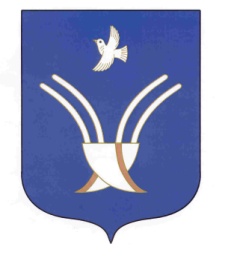 Совет сельского поселенияСТАРОКАЛМАШЕВСКИЙ сельсоветмуниципального района Чекмагушевский район Республики Башкортостан